Persbericht      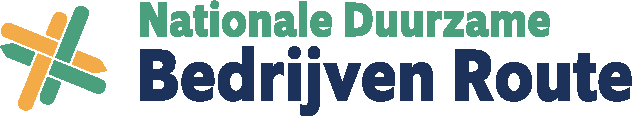 [Plaats en datum] 

Ondernemers wisselen handige tips uit tijdens Duurzame Bedrijven Dagen  Waarom het wiel opnieuw uitvinden als je ook gebruik kunt maken van de kennis en ervaringen van een collega-ondernemer? Dat is de gedachte achter de Duurzame Bedrijven Dagen. Van 16 tot en met 30 november 2023 openen duurzame bedrijven in [gemeente X] en in heel Nederland hun deuren voor geïnteresseerde ondernemers die hun bedrijfspand ook willen verduurzamen. Aanmelden als gastbedrijf of als bezoeker kan op de website van de Nationale Duurzame Bedrijven Route.Voor ondernemers kan het een uitdaging zijn om aan de slag te gaan met het verduurzamen van hun bedrijfspand. Hoewel er veel informatie beschikbaar is, is het vaak lastig de juiste kennis eruit te filteren voor je eigen situatie. Ook kunnen factoren als tijd en budget als een drempel voelen. Het doel van de Duurzame Bedrijven Dagen is om ondernemers met elkaar in contact te brengen, zodat ze kennis en ervaringen kunnen uitwisselen.  Bak koffie en rondleiding
Met een bak koffie, een goed gesprek of een kleine rondleiding door het gastbedrijf komt op tafel hoe een collega-ondernemer het verduurzamen van zijn pand heeft aangepakt en wat wel of juist minder goed werkt. Zo kunnen ondernemers die nog gaan verduurzamen goed voorbereid aan de slag.  Restwarmte inzetten  
Onderwerpen die aan bod komen variëren van energie besparen, een bedrijfstuin met insectvriendelijke planten tot een elektrisch wagenpark of het onderzoeken hoe restwarmte kan worden ingezet. Tijdens een bezoek laat een ondernemer bijvoorbeeld de ruimten zien die hij heeft geïsoleerd, zodat bezoekers zelf kunnen ervaren hoe warm of koud de ruimte aanvoelt. Aanmelden  
Wie zich wil aanmelden als gastbedrijf of wie een bedrijf wil bezoeken tijdens de Duurzame Bedrijven Dagen van 16 tot en met 30 november kan terecht op: www.duurzamebedrijvenroute.nl
Over de Nationale Duurzame Bedrijven Route 
De Nationale Duurzame Bedrijven Route is een onafhankelijk platform waar ondernemers hun ervaringen, tips en vragen over het verduurzamen van hun bedrijf delen. De Duurzame Bedrijven Route werkt samen met gemeenten, provincies en de Rijksoverheid. Noot voor redactie, niet voor publicatie: Neem voor meer informatie contact op met Nationale Duurzame Bedrijven Route via l.spaans@platformduurzamebedrijven.nl of 06-48374509. De afbeeldingen zijn eigendom van de Nationale Duurzame Bedrijven Route en mogen alleen gebruikt worden bij dit bericht. 
Persbericht      [Plaats en datum] 

Bedrijven [plaatsnaam] in de spotlights tijdens Duurzame Bedrijven Dagen Een groendak op je bedrijfspand of een warmtepomp in een jaren ‘50 kantoorpand? Tijdens de Duurzame Bedrijven Dagen laten ondernemers zien dát het kan. Van 16 tot en met 30 november 2023 zetten zij hun bedrijfsdeuren open voor collega-ondernemers in Nederland om ervaringen en handige tips te delen. Iedere ondernemer die ervaring heeft met het verduurzamen van zijn pand, bedrijfstuin of bedrijfsvoering kan zich nu aanmelden op de website van de Nationale Duurzame Bedrijven Route. Voor ondernemers kan het een uitdaging zijn om aan de slag te gaan met het verduurzamen van hun bedrijfspand. Hoewel er veel informatie beschikbaar is, is het vaak lastig de juiste kennis eruit te filteren. Ook kunnen factoren als tijd en budget als een drempel voelen. Het doel van de Duurzame Bedrijven Dagen is om ondernemers met elkaar in contact te brengen, zodat ze kennis en ervaringen kunnen uitwisselen.  Bak koffie en rondleiding
Met een bak koffie, een goed gesprek of een kleine rondleiding door het gastbedrijf komt op tafel hoe een collega-ondernemer het verduurzamen van zijn pand heeft aangepakt en wat wel of juist niet werkt. Bij een bezoek staan de ervaringen en de handige tips centraal.  Slim verwarmen bedrijfsruimten
Onderwerpen die bijvoorbeeld aan bod komen, zijn: het slimmer verwarmen van bedrijfsruimten, laadpalen op de parkeerplaats of het onderhouden van een groene plantenwand in de kantine. Bedrijf aanmelden 
Wie zijn bedrijf wil openstellen van 16 tot en met 30 november kan zich aanmelden via: www.duurzamebedrijvenroute.nl. Een bedrijf bepaalt zelf welke dagen en tijden bezoekers welkom zijn. Bezoekers schrijven zich vervolgens in via de website voor een bezoek aan één van de deelnemende bedrijven. Over de Nationale Duurzame Bedrijven Route 
De Nationale Duurzame Bedrijven Route is een onafhankelijk platform waar ondernemers hun ervaringen, tips en vragen over het verduurzamen van hun bedrijf delen. De Duurzame Bedrijven Route werkt samen met gemeenten, provincies en de Rijksoverheid. Noot voor redactie, niet voor publicatie: Neem voor meer informatie contact op met Nationale Duurzame Bedrijven Route via l.spaans@platformduurzamebedrijven.nl of 06-48374509. De afbeeldingen zijn eigendom van de Nationale Duurzame Bedrijven Route en mogen alleen gebruikt worden bij dit bericht.Persbericht      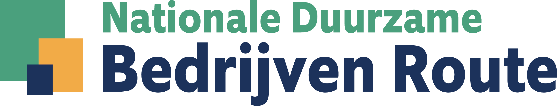 [Plaats en datum] 

Bedrijven [gemeentenaam] delen handige energiebespaartips tijdens Duurzame Bedrijven Dagen  Als bedrijf ook besparen op je energiekosten? En ben je benieuwd hoe je dit voor elkaar krijgt?  Tijdens de Duurzame Bedrijven Dagen van 16 tot en met 30 november 2023 openen duurzame bedrijven in [gemeente X] hun deuren voor geïnteresseerde ondernemers. Tijdens een rondleiding of een kop koffie delen ze hoe het hen is gelukt om hun energierekening te verlagen en hoe ze hun pand hebben verduurzaamd. Aanmelden voor een bezoek kan op de website van de Nationale Duurzame Bedrijven Route.Voor ondernemers kan het een uitdaging zijn om aan de slag te gaan met het verduurzamen van hun bedrijfspand. Hoewel er veel informatie beschikbaar is, is het vaak lastig de juiste kennis eruit te filteren. Ook kunnen factoren als tijd en budget als een drempel voelen. Het doel van de Duurzame Bedrijven Dagen is om ondernemers met elkaar in contact te brengen, zodat ze kennis en ervaringen kunnen uitwisselen.  Koffie en rondleiding
Met een kop koffie, een goed gesprek of een kleine rondleiding door het gastbedrijf komt op tafel hoe een collega-ondernemer het verduurzamen van zijn pand heeft aangepakt en wat wel of juist niet werkt. Zo kunnen ondernemers die nog gaan verduurzamen goed voorbereid aan de slag.  

Restwarmte inzetten  
Onderwerpen die aan bod komen variëren van energie besparen, een bedrijfstuin met insectvriendelijke planten tot een elektrisch wagenpark of het onderzoeken hoe restwarmte kan worden ingezet. Tijdens een bezoek laat een ondernemer bijvoorbeeld de ruimten zien die hij heeft geïsoleerd, zodat bezoekers zelf kunnen ervaren hoe warm of koud de ruimte aanvoelt. Aanmelden  
Meer informatie over de deelnemende bedrijven, duurzame maatregelen, openingstijden en het aanmelden voor een bezoek is te vinden op: www.duurzamebedrijvenroute.nl.  
Over de Nationale Duurzame Bedrijven Route 
De Nationale Duurzame Bedrijven Route is een onafhankelijk platform waar ondernemers hun ervaringen, tips en vragen over het verduurzamen van hun bedrijf delen. De Duurzame Bedrijven Route werkt samen met gemeenten, provincies en de Rijksoverheid. Noot voor redactie, niet voor publicatie: Neem voor meer informatie contact op met Nationale Duurzame Bedrijven Route via l.spaans@platformduurzamebedrijven.nl of 06-48374509. De afbeeldingen zijn eigendom van de Nationale Duurzame Bedrijven Route en mogen alleen gebruikt worden bij dit bericht. 
